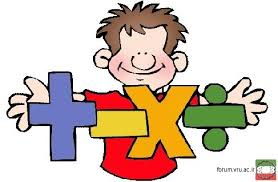 نام                                                                       باسمه تعالی                                          نام درس : رياضينام خانوادگی :                                                                                                                پایه : هشتمنام پدر:                                                                                                                                                                    تاریخ امتحان :3 /3/ 1396نام آموزشگاه :                                                                                                               زمان شروع:    صبحصفحه : 1                 تعداد صفحه :   4                  تعداد سئوال :  20                                  وقت : 100 دقیقه  نام                                                                       باسمه تعالی                                          نام درس : رياضينام خانوادگی :                                                                                                                پایه : هشتمنام پدر:                                                                                                                                                                    تاریخ امتحان :3 /3/ 1396نام آموزشگاه :                                                                                                               زمان شروع:    صبحصفحه : 1                 تعداد صفحه :   4                  تعداد سئوال :  20                                  وقت : 100 دقیقه  مهر آموزشگاهwww.elmgram.irwww.elmgram.irwww.elmgram.irنام و نام خانوادگي دبير: نمره به عدد                                                               امضاء نمره به حروف نمره پس از تجديد نظرنمره به عدد                                                                     نمره به حروفنمره پس از تجديد نظرنمره به عدد                                                                     نمره به حروفردیفسوالاتبارم1گزينه صحيح را انتخاب كنيد .قرینه ی معکوس عدد  5- کدام گزینه است؟اندازه هر زاویه داخلی کدام یک از چند ضلعی های منتظم °108 است .اگر احتمال رخ دادن یک پیشامد   باشد، احتمال رخ ندادن آن کدام است؟ربع عدد  کدام است ؟ 12جمله های صحیح و غلط را مشخص کنید .در هر متوازی الاضلاعی همواره زوایای مجاور مکمل یکدیگرند.                    درست          نادرست   حالت برابری سه زاویه ( ززز) یکی ازحالتهای هم نهشتی دو مثلث است.      درست          نادرست  عدد    بین 6 و 7 قرار دارد .                                                                  درست          نادرست   در برخی از احتمال ها شاید مقدار احتمال از یک بیشتر باشد .                           درست          نادرست 13جاهای خالی را با عبارات مناسب پر کنید  .به چند ضلعی که زاویه های آن کوچکتر از °180 باشد چند ضلعی   ............   گفته می شود .   اگر دو عدد نسبت به هم اول باشند، ک م م آنها برابر با ............ است.دو خط عمود بر یک خط با هم ..................... هستند . شعاع دایره در نقطه تماس بر خط مماس  ...........  است.14حاصل  عبارت مقابل را بدست آورید.                                                1صفحه 2صفحه 2صفحه 25مجموع دو عدد اول 403 مي باشد. آن دو عدد كدامند؟5/06عددهاي اول بين 40 تا 50 را بنويسيد.75/07با تشکیل معادله مقدار  را پیدا کنید0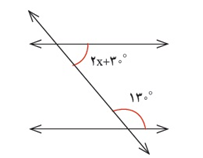 18معادله روبرو را حل کنید.19الف:عبارت جبری مقابل را ساده کنید.     	 ب: عبارت مقابل را به ضرب تبدیل کنید.( فاکتورگیری)110اگر  و  باشد، مختصات بردار  را بدست آورید.111معادله مختصاتی مقابل را به روش دلخواه حل کنید .                                              112با توجه بردارهای داده شده ،بردار حاصل جمع را رسم کنید.5/013در شكل مقابل ارتفاع ديوار را به دست آوريد. 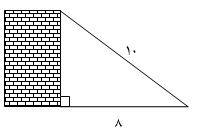 114در شکل مقابل ثایت کنید دو مثلث قائم الزاویه  و  هم نشهت هستند.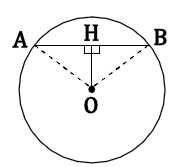 115مثلث با دوران 90 درجه حول نقطه بر مثلث منطبق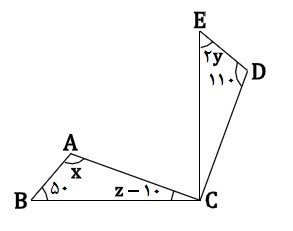  می شود . مقادیر و و را بدست آورید .116حاصل عبارت های زیر را به صورت عددی توان دار بنویسید .	75/017مقدار تقريبي عدد  راتا یک رقم اعشار  با رسم جدول بدست آوريد.118عدد را روی مجور نمایش دهید.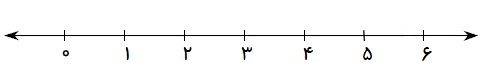 75/0صفحه 4صفحه 4صفحه 419الف) جدول مقابل را کامل کنید.          ب) از روی جدول میانگین را حساب کنید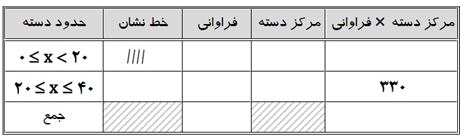 25/120احتمال اینکه در پرتاب دو سکه ، هر دو سکه پشت بیاید چقدر است ؟ (با نوشتن تمام حالتهای ممکن جواب دهید .)121زاویه ها و کمان های خواسته شده را بدست آورید .5/1جمعموفق و سربلند باشید20